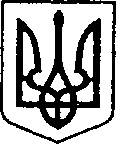 УКРАЇНАЧЕРНІГІВСЬКА ОБЛАСТЬН І Ж И Н С Ь К А    М І С Ь К А    Р А Д А45 сесія VII скликанняР І Ш Е Н Н Явід  19  листопада 2018 р.                     м. Ніжин	                          № 8 - 45 /2018Про внесення змін до рішення Ніжинської міської ради VII скликаннявід 24 листопада 2015 року №6-2/2015 «Про затвердження структури апаратувиконавчого комітету, виконавчих органіввиконавчого комітету Ніжинської міської ради Чернігівської області та їх чисельності»           Відповідно до статей 25, 26, 42, 54, 59, 73 Закону України «Про місцеве самоврядування в Україні», Закону України «Про добровільне об’єднання територіальних громад», на виконання рішень Ніжинської міської ради                            від 31.10.2018 р. №2-44/2018 «Про надання згоди на добровільне приєднання Кунашівської сільської територіальної громади Ніжинського району до Ніжинської міської територіальної громади» та від 02.11.2018 р. №18-44/2018 «Про схвалення проекту рішення «Про добровільне приєднання до територіальної громади міста обласного значення Ніжина», з метою запобігання порушень норм чинного трудового законодавства, міська рада вирішила:           1.Внести зміни до рішення Ніжинської міської ради VII скликання                      від 24 листопада 2015 року №6-2/2015 «Про затвердження структури апарату виконавчого комітету, виконавчих органів виконавчого комітету Ніжинської міської ради Чернігівської області та їх загальної чисельності» та викласти його в такій редакції: 1.1.Керівний склад1.2.Структурні підрозділи апарату виконавчого комітету                     Ніжинської міської ради 1.3.Виконавчі органи виконавчого комітету Ніжинської міської ради1.4. Патронатна служба2.Секретарю Ніжинської міської ради Салогубу В. В. забезпечити оприлюднення цього рішення на офіційному сайті Ніжинської міської ради протягом п’яти робочих днів з дати прийняття.       	       3.Організацію виконання цього рішення покласти на керуючого справами виконавчого комітету Ніжинської міської ради Колесника С. О.              4.Контроль за виконанням  цього рішення покласти на постійну комісію  міської ради з питань регламенту, депутатської діяльності та етики, законності, правопорядку, антикорупційної політики, свободи слова та зв’язків                                     з громадськістю (голова комісії – Щербак О. В.).        Міський голова                                                                                         А. В. Лінник      Візують: Керуючий справами виконавчого  комітету Ніжинської міської ради                                                С. О. Колесниксекретар Ніжинської  міської ради                                                                                       В. В. Салогуб начальник відділу юридично-кадрового  забезпечення апарату                                                        виконавчого комітету Ніжинської міської ради     		                                                      В. О. Лега  начальник відділу бухгалтерського обліку апарату виконавчого комітету       Ніжинської міської ради – головний                   бухгалтер виконавчого комітету 	      Ніжинської міської ради                                                               Н. Є. Єфіменко                                        		 голова постійної комісії міської ради з питань регламенту, депутатської етики, законності, правопорядку, запобігання  корупції, інформаційної політики та зв’язків з громадськістю					                  О. В. ЩербакПояснювальна записка до проекту рішення «Про внесення змін до рішення Ніжинської міської ради                                  VII скликання від 24 листопада 2015 року №6-2/2015 «Про затвердження      структури апарату виконавчого  комітету, виконавчих органів виконавчого комітету Ніжинської міської ради Чернігівської області та їх чисельності»Проект рішення міської ради, що вноситься на розгляд чергової сесії Ніжинської міської ради Чернігівської області VII скликання, розроблений                   з метою приведення у відповідність до вимог Закону України «Про добровільне об’єднання територіальних громад», на виконання рішень Ніжинської міської ради від 31.10.2018 р. №2-44/2018 «Про надання згоди на добровільне приєднання Кунашівської сільської територіальної громади Ніжинського району до Ніжинської міської територіальної громади» та від 02.11.2018 р. №18-44/2018 «Про схвалення проекту рішення «Про добровільне приєднання до територіальної громади міста обласного значення Ніжина».Проект рішення підготовлений з дотриманням норм Конституції                     та Законів України «Про місцеве самоврядування в Україні», «Про службу                          в органах місцевого самоврядування».У цьому проекті рішення передбачається введення штатних одиниць                     до структури апарату виконавчого комітету Ніжинської міської ради, а саме:1.Введення посади «Староста» у розділі «1.1.Керівний склад»2.Введення посади «Спеціаліст ІІ категорії» у відділі бухгалтерського обліку (п.4) розділу «1.2.Структурні підрозділи апарату виконавчого комітету Ніжинської міської ради».3.Ведення посад «Прибиральник службових приміщень» та «Опалювач (сезонний працівник, що призначається на умовах строкового трудового договору)» у відділі господарського забезпечення розділу «1.2.Структурні підрозділи апарату виконавчого комітету Ніжинської міської ради».Зміни, зазначені у проекті рішення, тягнуть за собою збільшення чисельності посад у чинному Штатному розписі виконавчих органів виконавчого комітету Ніжинської міської ради та додаткові витрати з місцевого бюджету на утримання виконавчих органів ради.Керуючий справами виконавчогокомітету Ніжинської міської ради                                                            С. О. Колесник№ п/пПовна назва посадиУсього посад1.Міський голова міста Ніжина12.Секретар Ніжинської міської ради  13.Керуючий справами виконавчого комітету Ніжинської міської ради  14.Перший заступник міського голови  з питань діяльності виконавчих органів  ради 15.Заступник міського голови з питань діяльності виконавчих органів ради26.Староста1Усього посад місцевого самоврядуванняУсього посад місцевого самоврядування7№п/пПовна назва структурного підрозділу апарату виконавчого комітету міської ради Начальник відділу; начальник відділу - головний бухгалтер*; начальник сектора **Головний спеціаліст;  головний спеціаліст - системний адміністратор*СпеціалістІ категорії;Спеціаліст ІІ категорії*  Робітник з обслуговування органів місцевого самоврядування та їх виконавчих органівУсього посад1.Відділ з питань організації діяльності міської ради та її виконавчого комітету14--52.Відділ з питань діловодства та роботи                             зі зверненнями громадян:12**3--62.1.Сектор діловодства, обліку та контролю1**1--22.2.Сектор з питань прийому громадян і звернень1**2--33.Відділ юридично -кадрового забезпечення: 12**3--63.1.Сектор з питань кадрової політики1**1--23.2.Сектор з питаньпретензійно-позовної роботи та запобігання корупції1**2--34.Відділбухгалтерського обліку1*23*-65.Відділгосподарського забезпечення12*-1619(ПОМС- 3Роб.-16)Усього: 42,в тому числі посад місцевого самоврядування – 26, посад робітників з обслуговування органів  місцевого самоврядування та їх виконавчих органів – 16Усього: 42,в тому числі посад місцевого самоврядування – 26, посад робітників з обслуговування органів  місцевого самоврядування та їх виконавчих органів – 16Усього: 42,в тому числі посад місцевого самоврядування – 26, посад робітників з обслуговування органів  місцевого самоврядування та їх виконавчих органів – 16Усього: 42,в тому числі посад місцевого самоврядування – 26, посад робітників з обслуговування органів  місцевого самоврядування та їх виконавчих органів – 16Усього: 42,в тому числі посад місцевого самоврядування – 26, посад робітників з обслуговування органів  місцевого самоврядування та їх виконавчих органів – 16Усього: 42,в тому числі посад місцевого самоврядування – 26, посад робітників з обслуговування органів  місцевого самоврядування та їх виконавчих органів – 16Усього: 42,в тому числі посад місцевого самоврядування – 26, посад робітників з обслуговування органів  місцевого самоврядування та їх виконавчих органів – 16Разом з посадами керівного складу апарату міської ради: 49,в тому числі посад місцевого самоврядування – 33, посад робітників з обслуговування органів місцевого самоврядування  та їх виконавчих органів – 16Разом з посадами керівного складу апарату міської ради: 49,в тому числі посад місцевого самоврядування – 33, посад робітників з обслуговування органів місцевого самоврядування  та їх виконавчих органів – 16Разом з посадами керівного складу апарату міської ради: 49,в тому числі посад місцевого самоврядування – 33, посад робітників з обслуговування органів місцевого самоврядування  та їх виконавчих органів – 16Разом з посадами керівного складу апарату міської ради: 49,в тому числі посад місцевого самоврядування – 33, посад робітників з обслуговування органів місцевого самоврядування  та їх виконавчих органів – 16Разом з посадами керівного складу апарату міської ради: 49,в тому числі посад місцевого самоврядування – 33, посад робітників з обслуговування органів місцевого самоврядування  та їх виконавчих органів – 16Разом з посадами керівного складу апарату міської ради: 49,в тому числі посад місцевого самоврядування – 33, посад робітників з обслуговування органів місцевого самоврядування  та їх виконавчих органів – 16Разом з посадами керівного складу апарату міської ради: 49,в тому числі посад місцевого самоврядування – 33, посад робітників з обслуговування органів місцевого самоврядування  та їх виконавчих органів – 16№п/пПовна назва виконавчого органу виконавчого комітету міської ради  Начальник відділу;начальник відділу-адміністратор*;начальник сектора**; начальник сектора-державний реєстратор***; начальник відділу-головний архітектор****Головний спеціаліст;адміністратор*;державний реєстратор**Спеці-аліст                  І категоріїУсьо-го посад1.Відділ адміністративно-дозвільних процедур1*4*-52.Відділ з питаньнадзвичайних ситуацій та цивільного захисту населення 12-33.Відділ роботи                      з органами самоорганізації населення                      та взаємодії                                    з правоохоронними органами14-54.Відділ інформаційно-аналітичної роботи               та комунікацій                 з громадськістю12**1-44.1.Сектор інформаційно-аналітичної роботи1**1-24.2.Секторвзаємодії із засобами масової інформації (прес-центр)1**--15.Відділ містобудування та архітектури1****3-46.Відділ ведення Державного реєстру виборців12-37.Архівний відділ11-28.Відділ з питань оборонної та мобілізаційної роботи 1129.Служба                                  у справах дітей:12**4-79.1.Сектор опіки, піклування та усиновлення1**2-39.2.Сектор профілактики правопорушень серед неповнолітніх1**2-310.Відділ з управління та приватизації комунального майна13411.Відділ земельних відносин15612.Відділу справах сім’ї та молоді                  12-313.Відділ квартирного обліку, приватизації житла та ведення реєстру територіальної громади:11**7-913.1Сектор ведення реєстру територіальної громади міста1**6-714.Відділ економіки:12**6-714.1Секторекономічного аналізу1**2-314.2Сектор розвитку підприємництва,  споживчого ринку  та захисту прав споживачів1**2-315.Відділ з благоустрою12-316.Відділ державної реєстрації12**2**-516.1Сектор державної реєстрації юридичних осіб, фізичних осіб-підприємців1***1**-216.2Сектор державної реєстрації речових прав на нерухоме майно та їх обтяжень1***1**-217.Відділ інвестиційної діяльності та розвитку інфраструктури12**2517.1Сектор з питань інвестиційної та зовнішньоекономічної діяльності1**1-217.2Сектор енергоефективності, енергозбереження та інноваційної діяльності1**1-218.Відділ державного архітектурно-будівельного контролю 11-2Усього: 79, в тому числі посад місцевого самоврядування – 79,                                      Усього: 79, в тому числі посад місцевого самоврядування – 79,                                      Усього: 79, в тому числі посад місцевого самоврядування – 79,                                      Усього: 79, в тому числі посад місцевого самоврядування – 79,                                      Усього: 79, в тому числі посад місцевого самоврядування – 79,                                      Усього: 79, в тому числі посад місцевого самоврядування – 79,                                      Разом з посадами керівного складу апарату ради та структурними підрозділами апарату ради: 128,                                      в тому числі посад місцевого самоврядування – 112,  посад робітників з обслуговування органів місцевого самоврядування та їх виконавчих органів  – 16Разом з посадами керівного складу апарату ради та структурними підрозділами апарату ради: 128,                                      в тому числі посад місцевого самоврядування – 112,  посад робітників з обслуговування органів місцевого самоврядування та їх виконавчих органів  – 16Разом з посадами керівного складу апарату ради та структурними підрозділами апарату ради: 128,                                      в тому числі посад місцевого самоврядування – 112,  посад робітників з обслуговування органів місцевого самоврядування та їх виконавчих органів  – 16Разом з посадами керівного складу апарату ради та структурними підрозділами апарату ради: 128,                                      в тому числі посад місцевого самоврядування – 112,  посад робітників з обслуговування органів місцевого самоврядування та їх виконавчих органів  – 16Разом з посадами керівного складу апарату ради та структурними підрозділами апарату ради: 128,                                      в тому числі посад місцевого самоврядування – 112,  посад робітників з обслуговування органів місцевого самоврядування та їх виконавчих органів  – 16Разом з посадами керівного складу апарату ради та структурними підрозділами апарату ради: 128,                                      в тому числі посад місцевого самоврядування – 112,  посад робітників з обслуговування органів місцевого самоврядування та їх виконавчих органів  – 16Кількість відділів усього – 23, в тому числі відділів апарату ради – 5, кількість секторів                                у складі відділів – 11, в тому числі кількість секторів у складі відділів апарату ради – 4,                        кількість окремих секторів – 0.Кількість відділів усього – 23, в тому числі відділів апарату ради – 5, кількість секторів                                у складі відділів – 11, в тому числі кількість секторів у складі відділів апарату ради – 4,                        кількість окремих секторів – 0.Кількість відділів усього – 23, в тому числі відділів апарату ради – 5, кількість секторів                                у складі відділів – 11, в тому числі кількість секторів у складі відділів апарату ради – 4,                        кількість окремих секторів – 0.Кількість відділів усього – 23, в тому числі відділів апарату ради – 5, кількість секторів                                у складі відділів – 11, в тому числі кількість секторів у складі відділів апарату ради – 4,                        кількість окремих секторів – 0.Кількість відділів усього – 23, в тому числі відділів апарату ради – 5, кількість секторів                                у складі відділів – 11, в тому числі кількість секторів у складі відділів апарату ради – 4,                        кількість окремих секторів – 0.Кількість відділів усього – 23, в тому числі відділів апарату ради – 5, кількість секторів                                у складі відділів – 11, в тому числі кількість секторів у складі відділів апарату ради – 4,                        кількість окремих секторів – 0.№ п/пПовна назва посадиУсього посадУсього посад1.Радник міського голови міста Ніжина11Усього посад місцевого самоврядування Усього посад місцевого самоврядування Усього посад місцевого самоврядування 1Разом з посадами керівного складу апарату ради та структурними підрозділами апарату ради: 129,                                      в тому числі посад місцевого самоврядування – 113,  посад робітників з обслуговування органів місцевого самоврядування та їх виконавчих органів  – 16Разом з посадами керівного складу апарату ради та структурними підрозділами апарату ради: 129,                                      в тому числі посад місцевого самоврядування – 113,  посад робітників з обслуговування органів місцевого самоврядування та їх виконавчих органів  – 16Разом з посадами керівного складу апарату ради та структурними підрозділами апарату ради: 129,                                      в тому числі посад місцевого самоврядування – 113,  посад робітників з обслуговування органів місцевого самоврядування та їх виконавчих органів  – 16Разом з посадами керівного складу апарату ради та структурними підрозділами апарату ради: 129,                                      в тому числі посад місцевого самоврядування – 113,  посад робітників з обслуговування органів місцевого самоврядування та їх виконавчих органів  – 16Кількість відділів усього – 23, в тому числі відділів апарату ради – 5, кількість секторів                                у складі відділів – 11, в тому числі кількість секторів у складі відділів апарату ради – 4,                        кількість окремих секторів – 0.Кількість відділів усього – 23, в тому числі відділів апарату ради – 5, кількість секторів                                у складі відділів – 11, в тому числі кількість секторів у складі відділів апарату ради – 4,                        кількість окремих секторів – 0.Кількість відділів усього – 23, в тому числі відділів апарату ради – 5, кількість секторів                                у складі відділів – 11, в тому числі кількість секторів у складі відділів апарату ради – 4,                        кількість окремих секторів – 0.Кількість відділів усього – 23, в тому числі відділів апарату ради – 5, кількість секторів                                у складі відділів – 11, в тому числі кількість секторів у складі відділів апарату ради – 4,                        кількість окремих секторів – 0.